ProgrammaOrganisatieGeorganiseerd door de afdeling anesthesiologieInschrijven tot 1 oktober 2017 via i.s.rering-dejong@olvg.nlKosten: € 25,00		uitnodiging: perioperatieve zorg in de 21ste eeuwuitnodiging: perioperatieve zorg in de 21ste eeuw30 november 201730 november 2017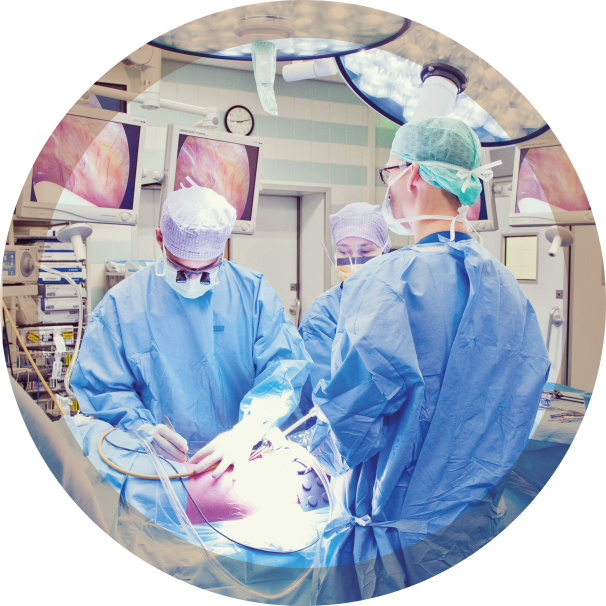 AccreditatieAccreditatie aangevraagd bij de NVA, NAPA, Beroepsvereniging Anesthesie medewerkers, VnVN  en het algemeen bureau accreditatie LocatieEinthovenzaal 1+2OLVG, locatie OostOosterpark 9, Amsterdam15.30OntvangstMarc Godfried, anesthesioloog OLVG15.45OpeningswoordJeroen van Roon, lid raad van bestuur OLVG16.00Patient empowermentBart Geerts, anesthesioloog AMC16.3017:00Voorzitter: Marc Godfried, anesthesioloogPreOK eHealth Fabian Thijssen, anesthesioloog MUMCIdentificeren van de high risk patient Robert Jan Stolker, hoogleraar anesthesie Erasmus MCPauze17.30Remote monitoringChrista Boer, hoogleraar anesthesie VUmc18.00 Monitoren van de hoogrisicopatiënt Cor Kalkman, hoogleraar anesthesie UMC18.3019.00PijnappBram Thiel, epidemioloog en PA anesthesieMonitoring  na ontslagRuben van Veen, chirurg OLVG19:30Voorzitter: Toni Klok, anesthesioloog19.301e lijn empowermentJ. Han Numan, entrepreneur eHealthDankwoord Bram ThielDrankje en broodje